מיקה קרני . קח אותי גבוהשיר ראשון לקראת אלבום חדש 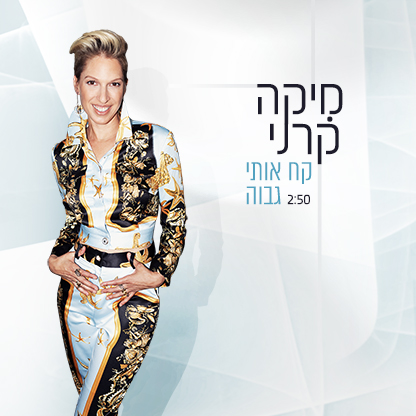 מילים ולחן: מיקה קרניהפקה מוסיקלית: חן מצגר אדר ומיקה קרנימיקה קרני לקראת אלבומה ה-12! וכולו התחיל משיחת טלפון מפתיעה ...לפני קצת יותר מחצי שנה קיבלה מיקה שיחת טלפון מבחור בשם חן מצגר, מוסיקאי שהציג עצמו כמעריץ ומחובר לאמנות שלה לאורך השנים.  מצגר אמר שהוא מתפרנס בעיקר ממוסיקה מסחרית ופונה אליה כי הוא רוצה לעשות משהו בשביל הנשמה. מיקה: "אמרתי לעצמי "נזרום". קבענו להיפגש אצלו באולפן. יד המקרה או שלא... האולפן שלו ממוקם בכתובת שצילצלה לי מוכרת... הירקון 70. רק כשהגעתי הבנתי שזה בחזית הבית שמאיר אריאל ז"ל התגורר בו וביקרתי בבית הזה המון פעמים – כבר היתה לי הרגשה טובה , בית שהיה לי טוב לחזור אליו.הייתה פגישה כיפית והיה חיבור מיידי בינינו ויצאתי עם משימה לחזור עם שירים. תוך חצי שנה סיימנו אלבום. הייתה עבודה מדהימה, השירים זרמו ממני כמו מים ועבודת ההפקה המשותפת הייתה מעוררת השראה. כנראה כשדברים קורים מרצון אמיתי וכן של אנשים ליצור יחד, זה עובד." התוצאה: מפגש מרשים ומרגש של מיקה קרני עם האלקטרו פופ ועם השפעות ואלמנטים נוספים אשר יפתיעו בהמשך (בסינגלים הבאים).מיקה קרני. מרגשת, מפתיעה ומרעננת מתמיד. קחו אותה גבוה.....לפרטים: ירון כהן co.n.yaron@gmail.com  050-7789393